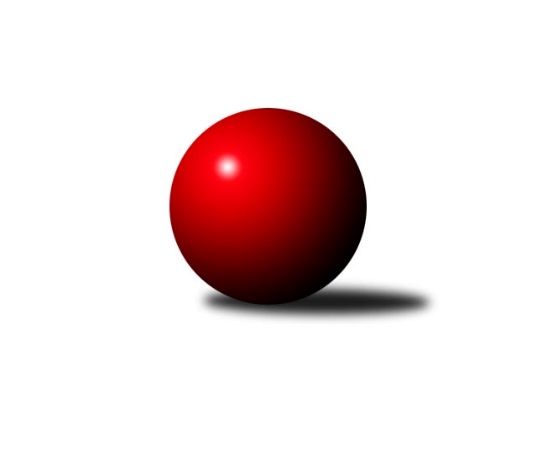 Č.6Ročník 2021/2022	16.10.2021Nejlepšího výkonu v tomto kole: 3283 dosáhlo družstvo: TJ Sokol Mistřín BJihomoravská divize 2021/2022Výsledky 6. kolaSouhrnný přehled výsledků:KK Jiskra Čejkovice	- KK Vyškov C	6:2	2654:2569	12.5:11.5	15.10.KK Réna Ivančice 	- TJ Jiskra Otrokovice	6:2	2473:2420	15.0:9.0	15.10.TJ Bojkovice Krons	- SK Baník Ratíškovice B	5:3	2769:2682	13.5:10.5	15.10.SK Baník Ratíškovice A	- SKK Dubňany B	6:2	3150:3085	14.5:9.5	15.10.KK Slovan Rosice B	- KC Zlín B	6:2	3230:3165	15.0:9.0	15.10.KK Vyškov B	- TJ Sokol Luhačovice	2:6	3168:3241	11.5:12.5	16.10.TJ Sokol Mistřín B	- KK Blansko B	6:2	3283:3246	11.5:12.5	16.10.Tabulka družstev:	1.	KK Vyškov C	6	5	0	1	33.5 : 14.5 	82.5 : 61.5 	 3040	10	2.	TJ Sokol Luhačovice	6	5	0	1	33.0 : 15.0 	84.5 : 59.5 	 3109	10	3.	TJ Bojkovice Krons	6	5	0	1	28.0 : 20.0 	77.0 : 67.0 	 3155	10	4.	KK Jiskra Čejkovice	6	4	0	2	31.0 : 17.0 	85.0 : 59.0 	 3088	8	5.	KC Zlín B	6	4	0	2	31.0 : 17.0 	74.5 : 69.5 	 2888	8	6.	KK Vyškov B	6	4	0	2	30.0 : 18.0 	82.5 : 61.5 	 3149	8	7.	SK Baník Ratíškovice A	5	3	0	2	19.0 : 21.0 	59.0 : 61.0 	 3157	6	8.	KK Slovan Rosice B	6	3	0	3	23.0 : 25.0 	69.5 : 74.5 	 3069	6	9.	SK Baník Ratíškovice B	6	2	0	4	21.0 : 27.0 	70.0 : 74.0 	 3052	4	10.	TJ Sokol Mistřín B	6	2	0	4	16.0 : 32.0 	63.5 : 80.5 	 3196	4	11.	TJ Jiskra Otrokovice	5	1	0	4	13.0 : 27.0 	52.0 : 68.0 	 2790	2	12.	SKK Dubňany B	6	1	0	5	17.0 : 31.0 	60.5 : 83.5 	 3095	2*	13.	KK Blansko B	6	1	0	5	16.5 : 31.5 	61.0 : 83.0 	 3119	2	14.	KK Réna Ivančice	6	1	0	5	16.0 : 32.0 	62.5 : 81.5 	 2975	2  * Družstvu SKK Dubňany B budou v konečné tabulce odečteny 2 body
Podrobné výsledky kola:	 KK Jiskra Čejkovice	2654	6:2	2569	KK Vyškov C	Vít Svoboda	156 	 53 	 152 	71	432 	 2:2 	 421 	 157	52 	 140	72	Petr Večerka	Radek Michna	159 	 54 	 164 	62	439 	 2:2 	 430 	 163	60 	 154	53	Tomáš Jelínek	Jaroslav Bařina	149 	 72 	 149 	52	422 	 0.5:3.5 	 442 	 152	72 	 155	63	Břetislav Láník	Ludvík Vaněk	163 	 86 	 160 	72	481 	 4:0 	 438 	 156	62 	 158	62	Pavel Zaremba	Zdeněk Škrobák	134 	 71 	 146 	61	412 	 1:3 	 420 	 141	60 	 148	71	Miloslav Krejčí	Tomáš Stávek	147 	 90 	 144 	87	468 	 3:1 	 418 	 127	68 	 161	62	Petr Matuškarozhodčí: Zdeněk škrobákNejlepší výkon utkání: 481 - Ludvík Vaněk	 KK Réna Ivančice 	2473	6:2	2420	TJ Jiskra Otrokovice	Tomáš Buršík	155 	 79 	 142 	63	439 	 4:0 	 370 	 130	53 	 133	54	Michael Divílek st.	Karel Šustek	143 	 48 	 131 	67	389 	 2:2 	 413 	 135	80 	 138	60	Tereza Divílková	Tomáš Řihánek	142 	 69 	 151 	68	430 	 3:1 	 412 	 140	75 	 144	53	Eliška Novotná	Jaroslav Mošať	147 	 63 	 139 	69	418 	 3:1 	 371 	 138	45 	 143	45	Teofil Hasák	Miroslav Nemrava	152 	 48 	 142 	54	396 	 1:3 	 462 	 148	80 	 153	81	Michael Divílek ml.	Tomáš Čech	145 	 53 	 140 	63	401 	 2:2 	 392 	 130	61 	 148	53	Jiří Gachrozhodčí: Luděk KolářNejlepší výkon utkání: 462 - Michael Divílek ml.	 TJ Bojkovice Krons	2769	5:3	2682	SK Baník Ratíškovice B	Jakub Pekárek	166 	 80 	 166 	89	501 	 4:0 	 432 	 158	41 	 152	81	Pavel Slavík	Jan Lahuta	162 	 72 	 157 	79	470 	 3:1 	 448 	 147	62 	 168	71	Radovan Kadlec	Lumír Navrátil	143 	 79 	 148 	51	421 	 1:3 	 449 	 151	70 	 166	62	Luděk Vacenovský	Adam Kalina	172 	 60 	 151 	59	442 	 1.5:2.5 	 450 	 172	54 	 161	63	Radek Kříž	Petr Bařinka	174 	 89 	 163 	62	488 	 4:0 	 427 	 152	72 	 150	53	Michal Zdražil	Martin Hradský	150 	 60 	 156 	81	447 	 0:4 	 476 	 155	72 	 163	86	Josef Něničkarozhodčí: Hradský MartinNejlepší výkon utkání: 501 - Jakub Pekárek	 SK Baník Ratíškovice A	3150	6:2	3085	SKK Dubňany B	Eliška Fialová	132 	 142 	 114 	118	506 	 1:3 	 546 	 127	160 	 136	123	Michal Veselý	Dominik Schüller	134 	 142 	 163 	151	590 	 3.5:0.5 	 544 	 134	132 	 130	148	Zdeněk Kratochvíla	Tomáš Koplík st. *1	118 	 112 	 113 	118	461 	 1:3 	 484 	 125	123 	 127	109	Zdeněk Jurkovič	Viktor Výleta	129 	 125 	 153 	129	536 	 3:1 	 504 	 116	139 	 124	125	Jan Blahůšek	Jaroslav Šerák	129 	 119 	 138 	122	508 	 3:1 	 492 	 123	138 	 129	102	Ladislav Teplík	Tomáš Koplík ml.	124 	 146 	 148 	131	549 	 3:1 	 515 	 127	143 	 128	117	Martin Mačákrozhodčí:  Vedoucí družstevstřídání: *1 od 91. hodu Adam PodéšťNejlepší výkon utkání: 590 - Dominik Schüller	 KK Slovan Rosice B	3230	6:2	3165	KC Zlín B	Jaroslav Smrž	123 	 130 	 130 	142	525 	 2:2 	 532 	 146	122 	 139	125	Zdeněk Bachňák	Petr Streubel	120 	 161 	 137 	147	565 	 3:1 	 512 	 138	129 	 125	120	Zdeněk Šeděnka	Karel Plaga	130 	 134 	 116 	152	532 	 1:3 	 576 	 135	145 	 156	140	Filip Vrzala	Magda Winterová	119 	 135 	 149 	136	539 	 3:1 	 525 	 145	114 	 139	127	Martin Polepil	Miroslav Ptáček	152 	 134 	 141 	135	562 	 3:1 	 543 	 162	123 	 124	134	Petr Polepil	Michal Klvaňa	129 	 141 	 110 	127	507 	 3:1 	 477 	 102	121 	 129	125	Pavel Kubálek *1rozhodčí:  Vedoucí družstevstřídání: *1 od 16. hodu Miroslav PolášekNejlepší výkon utkání: 576 - Filip Vrzala	 KK Vyškov B	3168	2:6	3241	TJ Sokol Luhačovice	Robert Mondřík	137 	 126 	 130 	131	524 	 2:2 	 550 	 131	158 	 144	117	Tomáš Molek	Pavel Vymazal	124 	 140 	 161 	122	547 	 1:3 	 568 	 145	158 	 138	127	Vratislav Kunc	Jiří Trávníček	152 	 135 	 136 	141	564 	 4:0 	 524 	 145	122 	 123	134	Jiří Konečný	Tomáš Vejmola *1	112 	 126 	 151 	134	523 	 2:2 	 564 	 150	143 	 139	132	Miroslav Hvozdenský	Tomáš Procházka	127 	 121 	 132 	138	518 	 2.5:1.5 	 476 	 127	122 	 102	125	Petr Kudláček	Jan Večerka	134 	 129 	 116 	113	492 	 0:4 	 559 	 147	146 	 117	149	Karel Máčalíkrozhodčí: Kamil Bednářstřídání: *1 od 61. hodu Kamil BednářNejlepší výkon utkání: 568 - Vratislav Kunc	 TJ Sokol Mistřín B	3283	6:2	3246	KK Blansko B	Milan Peťovský	148 	 136 	 139 	134	557 	 2.5:1.5 	 532 	 150	136 	 130	116	Josef Kotlán	Petr Valášek	112 	 143 	 151 	121	527 	 1:3 	 569 	 135	152 	 143	139	Ladislav Novotný	Michaela Varmužová	137 	 128 	 139 	149	553 	 2:2 	 534 	 133	139 	 141	121	Jiří Zapletal	Jakub Cizler	153 	 145 	 123 	133	554 	 3:1 	 523 	 119	122 	 164	118	Ladislav Musil	Radek Horák *1	132 	 142 	 159 	133	566 	 2:2 	 542 	 142	129 	 131	140	Miroslav Flek	Zbyněk Bábíček	124 	 117 	 145 	140	526 	 1:3 	 546 	 145	129 	 124	148	Vít Janáčekrozhodčí: Zbyněk Bábíčekstřídání: *1 od 1. hodu Petr MálekNejlepší výkon utkání: 569 - Ladislav NovotnýPořadí jednotlivců:	jméno hráče	družstvo	celkem	plné	dorážka	chyby	poměr kuž.	Maximum	1.	Jakub Pekárek 	TJ Bojkovice Krons	586.85	378.7	208.2	1.5	4/4	(616)	2.	Tomáš Procházka 	KK Vyškov B	573.32	371.5	201.8	2.4	4/4	(623)	3.	Michael Divílek  ml.	TJ Jiskra Otrokovice	572.00	373.9	198.1	3.8	4/4	(609.6)	4.	Josef Něnička 	SK Baník Ratíškovice B	569.82	371.0	198.9	4.0	3/3	(582)	5.	Vratislav Kunc 	TJ Sokol Luhačovice	568.60	377.3	191.3	4.0	3/4	(592.8)	6.	Pavel Vymazal 	KK Vyškov B	566.07	373.7	192.3	2.7	4/4	(614)	7.	Tomáš Molek 	TJ Sokol Luhačovice	561.30	371.6	189.7	2.8	4/4	(614)	8.	Tomáš Stávek 	KK Jiskra Čejkovice	561.10	373.6	187.5	3.0	4/4	(618)	9.	Petr Bařinka 	TJ Bojkovice Krons	555.10	379.3	175.8	5.1	4/4	(585.6)	10.	Jan Lahuta 	TJ Bojkovice Krons	553.00	368.9	184.1	4.6	4/4	(580)	11.	Tomáš Buršík 	KK Réna Ivančice 	549.65	367.9	181.8	4.4	4/4	(566)	12.	Ludvík Vaněk 	KK Jiskra Čejkovice	549.35	373.1	176.3	4.7	4/4	(577.2)	13.	Tomáš Koplík  ml.	SK Baník Ratíškovice A	549.00	373.8	175.2	7.0	3/3	(563)	14.	Miroslav Hvozdenský 	TJ Sokol Luhačovice	547.92	361.9	186.0	3.8	4/4	(598)	15.	Viktor Výleta 	SK Baník Ratíškovice A	547.22	366.3	180.9	4.6	3/3	(571)	16.	Michal Klvaňa 	KK Slovan Rosice B	546.83	367.2	179.7	4.8	3/4	(562)	17.	Karel Máčalík 	TJ Sokol Luhačovice	546.80	360.6	186.2	5.2	3/4	(577)	18.	Jiří Trávníček 	KK Vyškov B	545.63	358.8	186.9	4.0	4/4	(571)	19.	Radovan Kadlec 	SK Baník Ratíškovice B	545.62	365.2	180.5	6.4	3/3	(573)	20.	Vít Svoboda 	KK Jiskra Čejkovice	545.20	369.2	176.1	5.0	4/4	(599)	21.	Petr Valášek 	TJ Sokol Mistřín B	544.83	374.5	170.3	6.2	3/4	(557)	22.	Petr Polepil 	KC Zlín B	541.78	360.0	181.8	4.9	4/4	(572)	23.	Radek Kříž 	SK Baník Ratíškovice B	541.67	382.0	159.6	5.5	3/3	(552)	24.	Miloslav Krejčí 	KK Vyškov C	541.08	366.1	175.0	7.3	4/4	(571)	25.	Jaroslav Mošať 	KK Réna Ivančice 	540.40	357.4	183.1	2.5	4/4	(568)	26.	Robert Mondřík 	KK Vyškov B	539.95	370.9	169.1	6.2	4/4	(572)	27.	Tomáš Mráka 	SK Baník Ratíškovice B	539.83	355.0	184.8	3.7	2/3	(560)	28.	Filip Vrzala 	KC Zlín B	539.32	363.9	175.5	6.2	4/4	(576)	29.	Petr Málek 	TJ Sokol Mistřín B	539.00	362.5	176.5	8.6	4/4	(566)	30.	Zbyněk Bábíček 	TJ Sokol Mistřín B	539.00	366.3	172.7	5.3	4/4	(567)	31.	Jiří Konečný 	TJ Sokol Luhačovice	538.25	363.4	174.8	5.0	4/4	(570)	32.	Jakub Cizler 	TJ Sokol Mistřín B	538.00	374.4	163.6	5.4	4/4	(556)	33.	Zdeněk Kratochvíla 	SKK Dubňany B	537.75	361.4	176.3	5.3	4/4	(544)	34.	Dominik Schüller 	SK Baník Ratíškovice A	537.33	349.3	188.0	4.8	3/3	(590)	35.	Libor Slezák 	TJ Sokol Luhačovice	537.18	366.2	171.0	4.9	3/4	(548)	36.	Ľubomír Kalakaj 	KK Slovan Rosice B	536.17	364.0	172.2	7.2	3/4	(559)	37.	Zdeněk Bachňák 	KC Zlín B	536.10	363.6	172.5	8.8	4/4	(561)	38.	Tomáš Vejmola 	KK Vyškov B	535.17	364.0	171.2	4.8	3/4	(566)	39.	Radek Horák 	TJ Sokol Mistřín B	534.63	361.6	173.0	6.4	4/4	(564)	40.	Jaroslav Šerák 	SK Baník Ratíškovice A	532.67	357.7	175.0	5.0	3/3	(606)	41.	Pavel Zaremba 	KK Vyškov C	532.57	368.0	164.6	6.7	4/4	(561)	42.	Ladislav Novotný 	KK Blansko B	531.75	356.3	175.5	5.3	4/4	(569)	43.	Lumír Navrátil 	TJ Bojkovice Krons	530.93	362.6	168.3	6.9	3/4	(551)	44.	Radek Michna 	KK Jiskra Čejkovice	530.65	355.7	175.0	7.8	4/4	(559)	45.	Miroslav Flek 	KK Blansko B	530.50	363.2	167.3	8.1	4/4	(546)	46.	Martin Mačák 	SKK Dubňany B	530.17	362.5	167.7	6.7	4/4	(556)	47.	Luděk Vacenovský 	SK Baník Ratíškovice B	529.93	369.1	160.8	7.6	3/3	(547)	48.	Břetislav Láník 	KK Vyškov C	529.69	365.9	163.8	4.8	3/4	(543)	49.	Miroslav Ptáček 	KK Slovan Rosice B	529.50	371.9	157.6	5.3	4/4	(567)	50.	Jan Večerka 	KK Vyškov B	529.35	363.3	166.1	5.8	4/4	(562)	51.	Zdeněk Škrobák 	KK Jiskra Čejkovice	529.13	361.3	167.8	5.0	3/4	(545)	52.	Karel Plaga 	KK Slovan Rosice B	527.67	362.7	165.0	6.3	3/4	(553)	53.	Zbyněk Cizler 	TJ Sokol Mistřín B	527.67	364.3	163.3	8.0	3/4	(553)	54.	Jaroslav Smrž 	KK Slovan Rosice B	526.82	357.6	169.3	8.0	4/4	(549)	55.	Tereza Divílková 	TJ Jiskra Otrokovice	526.10	348.5	177.7	5.0	4/4	(589)	56.	Josef Kotlán 	KK Blansko B	525.17	365.4	159.8	7.1	4/4	(551)	57.	Jakub Lahuta 	TJ Bojkovice Krons	524.47	372.9	151.5	7.7	3/4	(548.4)	58.	Jiří Zapletal 	KK Blansko B	523.33	347.9	175.4	5.8	4/4	(537)	59.	Petr Večerka 	KK Vyškov C	522.38	349.0	173.4	7.0	4/4	(551)	60.	Jan Blahůšek 	SKK Dubňany B	522.25	350.4	171.8	9.6	4/4	(575)	61.	Václav Podéšť 	SK Baník Ratíškovice A	520.50	362.0	158.5	11.5	2/3	(526)	62.	Tomáš Jelínek 	KK Vyškov C	520.44	355.4	165.1	9.3	3/4	(549)	63.	Zdeněk Šeděnka 	KC Zlín B	519.20	354.4	164.9	7.3	4/4	(566.4)	64.	Vít Janáček 	KK Blansko B	517.67	350.0	167.7	5.5	3/4	(559)	65.	Martin Komosný 	KK Jiskra Čejkovice	517.60	349.4	168.3	4.5	4/4	(542.4)	66.	Martin Polepil 	KC Zlín B	514.67	358.1	156.5	9.6	3/4	(533)	67.	Pavel Slavík 	SK Baník Ratíškovice B	514.47	354.3	160.1	7.3	3/3	(539)	68.	Petr Jonášek 	TJ Jiskra Otrokovice	514.13	354.9	159.2	10.3	3/4	(528)	69.	Tomáš Čech 	KK Réna Ivančice 	511.73	360.0	151.7	6.3	3/4	(536)	70.	Ladislav Teplík 	SKK Dubňany B	511.50	353.9	157.6	9.1	4/4	(550)	71.	Eliška Novotná 	TJ Jiskra Otrokovice	511.47	355.3	156.2	8.7	3/4	(536)	72.	Michal Zdražil 	SK Baník Ratíškovice B	507.53	358.0	149.5	13.0	2/3	(521)	73.	Eduard Kremláček 	KK Réna Ivančice 	506.45	348.9	157.6	7.2	4/4	(525)	74.	Pavel Harenčák 	KK Réna Ivančice 	506.13	344.0	162.1	7.9	3/4	(524)	75.	Eliška Fialová 	SK Baník Ratíškovice A	505.89	352.0	153.9	9.7	3/3	(524)	76.	Ladislav Musil 	KK Blansko B	505.67	343.3	162.3	7.3	3/4	(523)	77.	Zdeněk Jurkovič 	SKK Dubňany B	503.08	350.5	152.6	8.9	4/4	(517)	78.	Petr Kudláček 	TJ Sokol Luhačovice	500.67	345.3	155.3	6.3	3/4	(547)	79.	Miroslav Polášek 	KC Zlín B	497.53	340.3	157.2	7.4	3/4	(523)	80.	Luděk Kolář 	KK Réna Ivančice 	495.60	348.6	147.0	12.3	4/4	(529)	81.	Petr Špatný 	KK Slovan Rosice B	489.53	351.7	137.9	12.8	3/4	(501.6)	82.	Michael Divílek  st.	TJ Jiskra Otrokovice	453.00	320.2	132.8	20.7	3/4	(470)	83.	Teofil Hasák 	TJ Jiskra Otrokovice	449.53	331.1	118.5	16.0	3/4	(487)		Petr Streubel 	KK Slovan Rosice B	601.87	389.5	212.4	1.9	2/4	(620.4)		Samuel Kliment 	KC Zlín B	568.00	370.0	198.0	6.5	1/4	(574)		Michaela Varmužová 	TJ Sokol Mistřín B	553.00	384.0	169.0	3.0	1/4	(553)		Jiří Kafka 	TJ Bojkovice Krons	547.70	378.8	168.9	7.6	2/4	(556)		Stanislav Herka 	SKK Dubňany B	547.00	370.5	176.5	7.5	2/4	(575)		Jakub Süsz 	TJ Jiskra Otrokovice	546.30	374.9	171.4	3.9	2/4	(555.6)		Milan Ryšánek 	KK Vyškov C	544.00	344.0	200.0	10.0	1/4	(544)		Adam Kalina 	TJ Bojkovice Krons	543.20	381.8	161.4	4.8	2/4	(556)		Vladimír Crhonek 	KK Vyškov C	541.50	365.5	176.0	7.5	2/4	(546)		Kamil Ondroušek 	KK Slovan Rosice B	539.20	383.0	156.2	9.1	2/4	(560.4)		Magda Winterová 	KK Slovan Rosice B	535.10	355.4	179.8	7.3	2/4	(539)		Michal Veselý 	SKK Dubňany B	532.50	355.0	177.5	8.5	2/4	(546)		Pavel Kubálek 	KC Zlín B	524.25	354.0	170.3	4.4	2/4	(583)		Karel Kolařík 	KK Blansko B	523.00	360.5	162.5	9.0	1/4	(533)		Martin Hradský 	TJ Bojkovice Krons	520.40	353.1	167.3	8.2	2/4	(536.4)		Jana Kurialová 	KK Vyškov C	520.00	352.0	168.0	4.0	1/4	(520)		Zdeněk Helešic 	SK Baník Ratíškovice B	516.33	344.3	172.0	6.7	1/3	(538)		Tomáš Řihánek 	KK Réna Ivančice 	514.20	363.0	151.2	6.0	1/4	(516)		Petr Matuška 	KK Vyškov C	511.80	345.8	166.0	6.2	2/4	(542)		Jaroslav Bařina 	KK Jiskra Čejkovice	508.20	357.0	151.2	12.0	1/4	(510)		Milan Peťovský 	TJ Sokol Mistřín B	506.50	351.5	155.0	8.7	2/4	(557)		Kamil Bednář 	KK Vyškov B	504.30	360.6	143.7	9.5	2/4	(513)		Jana Mačudová 	SK Baník Ratíškovice B	496.00	352.0	144.0	12.0	1/3	(496)		Jakub Sabák 	TJ Jiskra Otrokovice	493.00	346.0	147.0	18.0	2/4	(510)		Václav Luža 	TJ Sokol Mistřín B	491.00	345.0	146.0	7.0	1/4	(491)		Miroslav Nemrava 	KK Réna Ivančice 	490.60	355.9	134.7	11.0	2/4	(506)		Josef Michálek 	KK Vyškov C	490.00	341.0	149.0	10.0	1/4	(490)		Martin Koutný 	SKK Dubňany B	484.50	349.5	135.0	13.0	2/4	(510)		Jan Kotouč 	KK Blansko B	483.00	339.0	144.0	14.0	1/4	(483)		Milan Žáček 	TJ Sokol Luhačovice	482.00	337.0	145.0	11.0	1/4	(482)		Naděžda Musilová 	KK Blansko B	476.00	321.0	155.0	8.0	1/4	(476)		Jiří Gach 	TJ Jiskra Otrokovice	470.40	333.6	136.8	3.6	1/4	(470.4)		Karel Šustek 	KK Réna Ivančice 	463.20	325.8	137.4	15.0	1/4	(466.8)		Jarmila Bábíčková 	SK Baník Ratíškovice A	451.00	331.0	120.0	11.0	1/3	(451)		Jan Kremláček 	KK Réna Ivančice 	447.60	308.4	139.2	15.6	1/4	(447.6)Sportovně technické informace:Starty náhradníků:registrační číslo	jméno a příjmení 	datum startu 	družstvo	číslo startu24453	Adam Podéšť	15.10.2021	SK Baník Ratíškovice A	2x24366	Michaela Varmužová	16.10.2021	TJ Sokol Mistřín B	1x14828	Magda Winterová	15.10.2021	KK Slovan Rosice B	3x25624	Tomáš Koplík st.	15.10.2021	SK Baník Ratíškovice A	1x
Hráči dopsaní na soupisku:registrační číslo	jméno a příjmení 	datum startu 	družstvo	Program dalšího kola:7. kolo22.10.2021	pá	18:00	KC Zlín B - KK Vyškov B	22.10.2021	pá	18:00	SK Baník Ratíškovice B - KK Slovan Rosice B	22.10.2021	pá	18:00	KK Blansko B - TJ Sokol Luhačovice	23.10.2021	so	9:00	KK Vyškov C - SK Baník Ratíškovice A	23.10.2021	so	9:30	TJ Jiskra Otrokovice - TJ Bojkovice Krons	23.10.2021	so	10:00	SKK Dubňany B - KK Réna Ivančice 	23.10.2021	so	16:30	TJ Sokol Mistřín B - KK Jiskra Čejkovice	Nejlepší šestka kola - absolutněNejlepší šestka kola - absolutněNejlepší šestka kola - absolutněNejlepší šestka kola - absolutněNejlepší šestka kola - dle průměru kuželenNejlepší šestka kola - dle průměru kuželenNejlepší šestka kola - dle průměru kuželenNejlepší šestka kola - dle průměru kuželenNejlepší šestka kola - dle průměru kuželenPočetJménoNázev týmuVýkonPočetJménoNázev týmuPrůměr (%)Výkon4xJakub PekárekBojkovice601.2*1xDominik SchüllerRatíškovice A112.365902xDominik SchüllerRatíškovice A5903xMichael Divílek ml.Otrokovice111.514621xPetr BařinkaBojkovice585.6*2xLudvík VaněkČejkovice109.144812xLudvík VaněkČejkovice577.2*3xJakub PekárekBojkovice108.855011xFilip VrzalaZlín B5761xFilip VrzalaZlín B108.085762xJosef NěničkaRatíškovice B571.2*1xVratislav KuncLuhačovice108.05568